NÁRODNÁ RADA SLOVENSKEJ REPUBLIKY	VIII. volebné obdobieČíslo: CRD-467/2022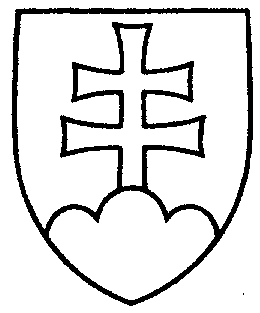 1405UZNESENIENÁRODNEJ RADY SLOVENSKEJ REPUBLIKYzo 4. mája 2022k návrhu poslancov Národnej rady Slovenskej republiky Jozefa Lukáča a Miloša Svrčeka na vydanie zákona, ktorým sa dopĺňa zákon č. 296/2020 Z. z. o 13. dôchodku a o zmene
a doplnení niektorých zákonov (tlač 914)		Národná rada Slovenskej republiky	po prerokovaní uvedeného návrhu zákona v druhom a treťom čítaní	s c h v a ľ u j e	návrh poslancov Národnej rady Slovenskej republiky Jozefa Lukáča a Miloša Svrčeka na vydanie zákona, ktorým sa dopĺňa zákon č. 296/2020 Z. z. o 13. dôchodku a o zmene
a doplnení niektorých zákonov, v znení schválených pozmeňujúcich a doplňujúcich návrhov.     Boris  K o l l á r   v. r.    predsedaNárodnej rady Slovenskej republikyOverovatelia:Petra  H a j š e l o v á   v. r. Peter  Š u c a   v. r.